SENIOR SCHOLARSHIP BULLETIN2017-18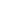 Scholarship Search SitesWWW.fastweb.comCHCINextOpp.nethttp://www.cappex.com/scholarships/www.StudentScholarships.orgScholarshipsMilk Mustache Moo-LahWin a $12,000, $10,000, $8,000To enter Upload you photo to Instagram, tag @azmilkproducers and use hashtag#ampscholarshipcontest  and tell us what team you want football tickets to by using #asu, #nau, #uofa.Horatio Alger Scholarship2.0 GPA or betterProve financial necessityTo apply scholars.horatioalger.orgThe American Legion High School Scholarships https://www.legion.org/scholarshipsThe Valley Foundation ScholarshipApplication available in the counselors’ officeCannot be in the top 5% of your classDue March 2Dorrance ScholarshipFirst generation to attend college3.0 GPAMinimum combined SAT score of 1120 or composite ACT score of 22 (Excludes writing)Demonstrate financial needAccepted by one of the Arizona universitiesApply online  www.dorranceschoarship.orgDeadline February 7, 2018Eastern Arizona English ScholarshipPacket available in the counselors’ officeCall EAC’s admissions office (928)428-8272 for more information.Deadline March 1Willcox Cowbelles Marguerite Cook Memorial ScholarshipPursuing an agriculture related degree or the family must receive at least half of their income from their family owned or operated ranch or farmDeadline March 15Application available in the counseling officeArizona Community Foundation ScholarshipsOne application triggers applications to all scholarships on siteOpens January 2018Deadlines begin in FebruaryASCPA Accounting ScholarshipFull time student in the Fall 2018Designate major as accountingComplete and submit application by February 2, 2018Application available at https://www.ascpa.com/writable/uploaded_files/2018-19_high_school_scholarship_application.pdfRonald McDonald House Scholarship2.7 GPADeadline January 18, 2018Apply online https://aim.applyists.net/RMHCStokes Educational Scholarship ProgramGet experience with Summer programParticularly for minority studentsPlan on attending Computer science or Computer/Electrical EngineeringMinimum SAT 1200 or ACT of 253.0 GPASubmit application at www.intelligencecareers.gov/nsa/Modern Law Scholarship500-100 word essay and 2-3 minute videoDeadline March 1Apply at https://mymodernlaw.com/scholarship/Hispanic Scholarship FundAvailable Jan. 6Must be of Hispanic Heritage3.0 GPAComplete FAFSADeadline April 26Apply at www.hsf.netNursing Schools Almanac ScholarshipDemonstrate academic excellence in science or mathematicsDeadline August 31, 2018https://www.nursingschoolsalmanac.comBurger King ScholarshipsGPA of 2.5Must be active in the community through volunteering, sports, clubs or religious organizationsDeadline Dec. 15 WWW.BK-SCHOLARS.COMACT Student Champion ScholarshipACT score of 22 or 3.0 GPADeadline December 31 www.act.org/readinesschampionsJackie Robinson ScholarshipMinority High School SeniorSAT score of 1000 combined on the math and critical reading or composite ACT score of 21Deadline February 1, 2018www.jackierobinson.org***This one is for JUNIORS onlyDistinguished Young Women ScholarshipApplicants can apply at : www.distinguishedyw.org The deadline to apply is December 22, 2017A minimum GPA of 3.5 is required12/1/17